                    ABSTRACT TEMPLATE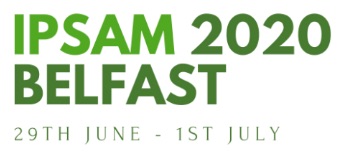 Details for correspondenceName: Email: Preferred presenting option: Indicate with a “X”Title: Authors:  John Smith1*, Afflication:1 Institute for Global Food Security & School of Biological Sciences, Queen’s University Belfast, Belfast BT9 5DL, Northern Ireland, United Kingdom  *Presenting Author Abstract (Max 200 words)Font Arial = 12 pt Indicate with a “X” the session theme you would like to present in: “X”Topic Oral (full)Oral (Flash presentation 5 mins.)Poster “X”Session No. Topic 1Pathology 2Phenotyping 3Plant Pests 4Phenology5Sustainable Farming Practices 6Nutrient Cycling 7Plant & Soil 8Varieties